Offline Pledge Form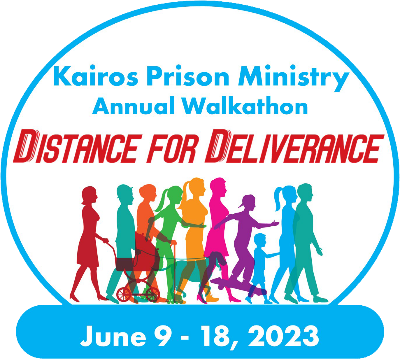 This printable form is available for participants to gain pledges offline. Please fill out all the blank spaces and make sure that the participant you are sponsoring is listed correctly to be sure that the money is applied to their fundraising goal. See [Insert Team Fundraising page or Facebook Fundraiser URL] for more information on this event. Support the 2023 Distance for Deliverance WalkathonMy Pledge is Sponsoring (participant or team name): ________________________________________________Name: ______________________________________________________________________________Address: ____________________________________________________________________________City: _________________________________ State: ________ Zip: _____________________Phone: ________________________________ Email Address: ________________________________Payment Information:  Enclosed is my check in the sum of $___________________Please make check(s) payable to: [Kairos of State or Advisory Council] Please charge my donation to:Check one: 	 Visa      Mastercard      AMEX      Discover		 Check Check number: _______________________Credit Card Number:  __________________________________________________________Name (As it appears on credit card): _____________________________________________________Expiration Date: _____/_____  CVV/Security Code: ____________Please Note: The address above must match the address that is associated with your credit card. Please mail this form and your check(s) to:[Kairos State or Advisory Council Name]
Attention: [Your Name or Fundraising Coordinator][Street Address or PO Box][City, State, Zip Code]Kairos Prison Ministry is a 501(c)(3) organization designated by the Internal Revenue Code. All donations are tax-deductible.